T.C.KİLİS 7 ARALIK ÜNİVERSİTESİ SAĞLIK,  KÜLTÜR VE SPOR DAİRE BAŞKANLIĞI                 GÖREV TANIMLARI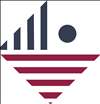 SAĞLIK,  KÜLTÜR VE SPOR DAİRE BAŞKANLIĞI PERSONELİ GÖREV TANIMFORMUSAĞLIK,  KÜLTÜR VE SPOR DAİRE BAŞKANLIĞI PERSONELİ GÖREV TANIMFORMUGöreviDAİRE BAŞKANIA-SORUMLULUKLAR01-Başkan dairenin yöneticisi ve temsilcisidir02-Ulusal kalkınma strateji ve politikaları, yıllık program ve hükümet programı çerçevesinde idarenin orta ve uzun vadeli strateji ve politikalarını belirlemek, amaçlarını oluşturmak üzere gerekli çalışmalar yapmak,03-İdarenin görev alanına giren konularda performans ve kalite ölçütleri geliştirmek ve bu kapsamda verilecek diğer görevleri yerine getirmek,04-İdarenin görev alanına giren konularda, hizmetleri etkileyecek dış faktörleri incelemek, kurum içi kapasite araştırması yapmak, hizmetlerin etkililiğini ve tatmin düzeyini analiz etmek ve genel araştırmalar yapmak05-Öğrencilerin beden ve ruh sağlığının korunması, hasta olanların tedavi edilmesi, beslenmesi, çalışma, dinlenme ve ilgili alanlarına göre boş zamanlarının değerlendirmesi, yeni ilgi alanları kazanmalarına imkân sağlanması, gerek sağlık ve gerekse sosyal durumlarının iyileşmesine, yeteneklerinin ve kişiliklerinin sağlıklı bir şekilde gelişmesine imkân verecek hizmetlerin sunulması ve onların ruhsal ve bedensel sağlıklarına özen gösteren bireyler olarak yetişmesi, birlikte düzenli ve disiplinli çalışma, dinlenme ve eğlenme alışkanlıkları kazanmaları için Başkanlık birimlerinin koordine edilmesi, ilgili birim personelinin bu amaçlar için görevlendirilmesini yerine getirir.06-Dairede çalışan bütün görevliler üzerinde genel yönetim, denetim, işbölümü yapma, çalışma düzeni kurma, yetiştirme, hizmet içi eğitimi sağlama yetkilerine sahiptir. Yetkilerini, Yönetim Kurulu ve Rektörlüğe karşı sorumlu olarak genel yönetim ilkelerine ve yönetmelik hükümlerine göre kullanır.07-Emrindeki yönetici ve personele iş verme, yönlendirme, yaptıkları işleri kontrol etme, düzeltme, gerektiğinde uyarma, bilgi ve rapor isteme yetkisine sahip olmak08Kurum çalışanları ile ilgili açılan disiplin soruşturmaları için gerekli işlemlerin yürütülmesini sağlamak. Dairede çalışan bütün görevliler üzerinde genel yönetim, denetim, işbölümü yapma, çalışma düzeni kurma, yetiştirme, hizmet içi eğitimi sağlama yetkilerine sahiptir. 09Rektörün görevlendirdiği Rektör yardımcısı ile beraber Yükseköğretim Kurumları, Mediko-Sosyal Sağlık, Kültür ve Spor İşleri Dairesi Uygulama Yönetmeliğince yerine getirir.10Daire Başkanlığının faaliyet raporlarını hazırlatır11Daire Başkanlığının İç kontrol sisteminin kurulması, standartlarının uygulanması ve geliştirilmesi konularında çalışmalar yapar12Üst yönetici tarafından verilen diğer görevleri yapar.SAĞLIK,  KÜLTÜR VE SPOR DAİRE BAŞKANLIĞI PERSONELİ GÖREV TANIMFORMUSAĞLIK,  KÜLTÜR VE SPOR DAİRE BAŞKANLIĞI PERSONELİ GÖREV TANIMFORMUGöreviSekreterlik ve Yazı İşleriA-SORUMLULUKLAR01-Başkan sekreterliği hizmetlerini yürütmek.02-EBYS, gelen/giden evrak kayıt-dağıtımla ilgili iş ve işlemleri yürütmek.03-Bakanlıklarla yapılan yazışmaları yapmak.04-Vadeli hesap açılmasına ilişkin ilgili banka ile yapılan yazışmaları yapmak.05-Personel İzin işlemlerine yönelik yazışmaları yapmak.06-Ödenek aktarımlarına ilişkin yazışmaları yapmak.07-Kefalet sandığı ve ilgili sendika yazışmaları yapmak.08-İlgili evrakların EBYS de dosyalanması ve takibi.09-Verilen diğer görevleri yapmak.SAĞLIK,  KÜLTÜR VE SPOR DAİRE BAŞKANLIĞI PERSONELİ GÖREV TANIMFORMUSAĞLIK,  KÜLTÜR VE SPOR DAİRE BAŞKANLIĞI PERSONELİ GÖREV TANIMFORMUGöreviSATINALMA ŞUBE MÜDÜRÜA-SORUMLULUKLAR01-Satın alınması gereken malzemelerle ilgili diğer satın alma görevlileri ile birlikte piyasa araştırması yapılması, yazışmaların hazırlanarak komisyona verilmesi,02-Birimde  yürütülen  faaliyetlere  ilişkin  kurum  içi  ve  kurum  dışı  yazışmaların  hazırlanması  ve  Daire Başkanının onayına sunulması,03-Daire Başkanının talimatı doğrultusunda birim ile ilgili çeşitli evrak ve dokümanların hazırlanması,04-Kamu İhale Kanunu uyarınca Tüketime Yönelik Mal  ve  Malzeme Alımları, Hizmet Alımları, Tanıtma Giderleri, Onarım Giderleri İle  Gayrimenkul Mal  Bakım  ve  Onarım  Giderleri tertiplerinden gerekli her türlü mal ve hizmetin satın alınması ve mevcut bina, araç -gereç, iş makinesi, taşıt, cihaz, makine ve teçhizatın bakım ve onarımlarının yaptırılması ile ilgili evrakların hazırlanması,05-İdari  birimlerden gelen  istekler  doğrultusunda araç-gereç, cihaz,  makine  ve  teçhizat  satın  almaişlemleri ile ilgili evrakları hazırlanması,06-4737 sayılı Kanun’un 62’nci maddesi (ı) fıkrası gereği 21 ve 22’nci maddelere dayanılarak yapılan alımları Kamu İhale Kurumunun web sayfasında  ilgili yere kayıt edilip, onaylanması,maddelere dayanılarak yapılan alımları Kamu İhale Kurumunun web sayfasında  ilgili yere kayıt edilip, onaylanması07-Strateji Geliştirme Dairesi Başkanlığının yıllık bütçe tasarısı çalışmalarını Bütçe  Hazırlama Rehberi doğrultusunda  hazırlanması ve Daire Başkanı aracılığıyla Daire Başkanına sunulması,08-Başkanlık varlıklarının ve kaynaklarının verimli ve ekonomik kullanılması,09-Gerçekleştirme Görevinin yürütülmesi,10Daire Başkanının vereceği diğer görevlerin yerine getirilmesi.SAĞLIK,  KÜLTÜR VE SPOR DAİRE BAŞKANLIĞI           PERSONELİ GÖREV TANIMFORMUSAĞLIK,  KÜLTÜR VE SPOR DAİRE BAŞKANLIĞI           PERSONELİ GÖREV TANIMFORMUGöreviSOSYAL HİZMETLER ŞUBE MÜDÜRLÜĞÜA-SORUMLULUKLAR01-Karataş Öğrenci Yurtlarının sevk ve idaresinin sağlanması eksik ve hataların olup olmadığını gözden geçirmek, var ise düzeltmek,02-Her öğrenci için bir dosya açarak öğrenciye ait bilgi ve belgelerin bu dosyada muhafaza edilmesini sağlamak,03İzne çıkan öğrencilerin izin işlemlerini yaparak, gerektiğinde velilere durumu bildirmek,mal ve hizmetin satın alınması ve mevcut bina, araç -gereç, iş makinesi, taşıt, cihaz, makine ve teçhizatın bakım ve onarımlarının yaptırılması ile ilgili evrakların hazırlanması,04Öğrenci disiplin işlemlerinin mevzuata uygun olarak yerine getirilmesini sağlamak,05Öğrencilerle ilgili talimat ve bildirilerin öğrencilere duyurulmasını sağlamak,yere kayıt edilip, onaylanması06Öğrencilerin yurt ücretlerinin süresinde tahsil edilerek, toplanan paraların bankaya yatırılmasını sağlayarak, yurt ücretlerini yatırmayan öğrenciler hakkında gerekli işlemleri yapmak,07Öğrenciden depozito ücreti tahsil edilmesini sağlamak, tahsil edilen ve iade olunan depozitolarını ilgili mevzuat esaslarına göre kayıtlara işlemek,08Tahsilat ve ödemelerle ilgili işlemleri zamanında yapmak, tahsilat işlerini mevzuat doğrultusunda yerine getirmek 09Daire Başkanı tarafından verilen diğer görevlerin yerine getirilmesi.SAĞLIK,  KÜLTÜR VE SPOR DAİRE BAŞKANLIĞI PERSONELİ GÖREV TANIMFORMUSAĞLIK,  KÜLTÜR VE SPOR DAİRE BAŞKANLIĞI PERSONELİ GÖREV TANIMFORMUGöreviKÜLTÜR ŞUBE MÜDÜRLÜĞÜ                                                                                                                                       A-SORUMLULUKLAR01-Üniversitemizde yapılan kültürel faaliyetlerinin ( Bahar Şenlikleri, konferans, seminer vb.) yürütmesinin sağlanması,02-Öğrenci Toplulukları Yönergesi çerçevesinde Sosyal Hizmetler Danışmanlığı görevinin yürütülmesi,03-Birimi ile ilgili diğer malzemelerin bakım, onarım ve korunmasının sağlanması,04-Üniversitemizde açılacak kitap standartları ile ilgili iş ve işlemlerin yürütülmesi05-Gelen evrakların ilgili birimlere sevk edilmesinin sağlanması,06-Öğrenci Toplulukları ile ilgili iş ve işlemlerin yürütülmesi,07-Giysi Bankası ile ilgili iş ve işlemlerin yürütülmesi,08-Yıllık faaliyet raporunun hazırlanması,09-Üniversiteyi tanıtıcı promosyonlarla ilgili tüm iş ve işlemlerin yürütülmesi,10-Öğrenci Konsey Seçimleri ile ilgili her türlü iş ve işlemlerin yürütülmesi,11Daire Başkanının vereceği diğer görevlerin yerine getirilmesi.SAĞLIK,  KÜLTÜR VE SPOR DAİRE BAŞKANLIĞI PERSONELİ GÖREV TANIMFORMUSAĞLIK,  KÜLTÜR VE SPOR DAİRE BAŞKANLIĞI PERSONELİ GÖREV TANIMFORMUGöreviKANTİN-KAFETERYA  VE YEMEKHANE ŞUBE MÜDÜRLÜĞÜA-SORUMLULUKLAR01-Merkez Kampüs Kantinlerinin işleyişinin  kontrol edilmesi,02-Yemekhane Yürütme Kurulu olarak yemek firmasına ödemeleri yapmak ve ücretlerin Misafirhane Yönetim Kurulu Hesabına yatırılmasının sağlanması,görevinin yürütülmesi,03-Yemek ihalesinin yapılmasının sağlanması04-Kantin ihalesinin yapılmasının sağlanması05-Yemek ödemelerinin yapılmasının sağlanması,06-Kantinlerin elektrik, su ve kira ödemelerinin takibinin yapılması,07-Merkez Kampüs  ve Karataş Kampüs Yemekhanesinin sorun ve şikâyetleri ile ilgilenerek, sorunların çözüme kavuşturulmasının sağlanması,08-Daire Başkanının vereceği diğer görevlerin yerine getirilmesi.SAĞLIK,  KÜLTÜR VE SPOR DAİRE BAŞKANLIĞI PERSONELİ GÖREV TANIMFORMUSAĞLIK,  KÜLTÜR VE SPOR DAİRE BAŞKANLIĞI PERSONELİ GÖREV TANIMFORMUGöreviSPOR ŞUBE MÜDÜRLÜĞÜA-SORUMLULUKLAR01-Halı saha ve açık spor tesislerinin işleyişini sağlamak,02-Kapalı Spor Salonu ve  Yarı Olimpik Yüzme Havuzu’ nun işleyişini sağlamak,03-Tesislerde çalışan personelin sevk ve idaresinin sağlanması,04-Üniversitenin sportif faaliyetlerinin düzenlenmesi,05-Üniversitenin okul takımlarının antrenman programlarına, Beden Eğitimi bölümünün ders programlarına göre salonun hazır tutulmasının sağlanması,06-Tesislere ait demirbaşların verimli bir şekilde kullanılmasının ve korunmasının sağlanması07-Daire Başkanı tarafından verilen diğer görevleri yerine getirmek.SAĞLIK,  KÜLTÜR VE SPOR DAİRE BAŞKANLIĞI PERSONELİ GÖREV TANIMFORMUSAĞLIK,  KÜLTÜR VE SPOR DAİRE BAŞKANLIĞI PERSONELİ GÖREV TANIMFORMUGöreviMUTEMETLİKA-SORUMLULUKLAR01-Personel maaşları hazırlamak02-Ekders,03-Yolluklar04-Doğrudan Temin Alımları ve Tek Kaynak alımları işlemlerini yapmak.05-Başkanlığın Taşınır mal işlemlerini yapmak.06-Elektrik, Su, Tlf. ,ödemeleri07-İşe giriş ve ayrılış bildirgeleri düzenlemek08-SGK pirim ödemeleri yapmak09-Hitap İşlemleri ve takibinin yapılması10-Amirlerin verdiği benzer nitelikteki görevleri yerine getirmek.11-Kısmi Zamanlı Olarak Çalışan Öğrencilerin Maaş İşlemleri